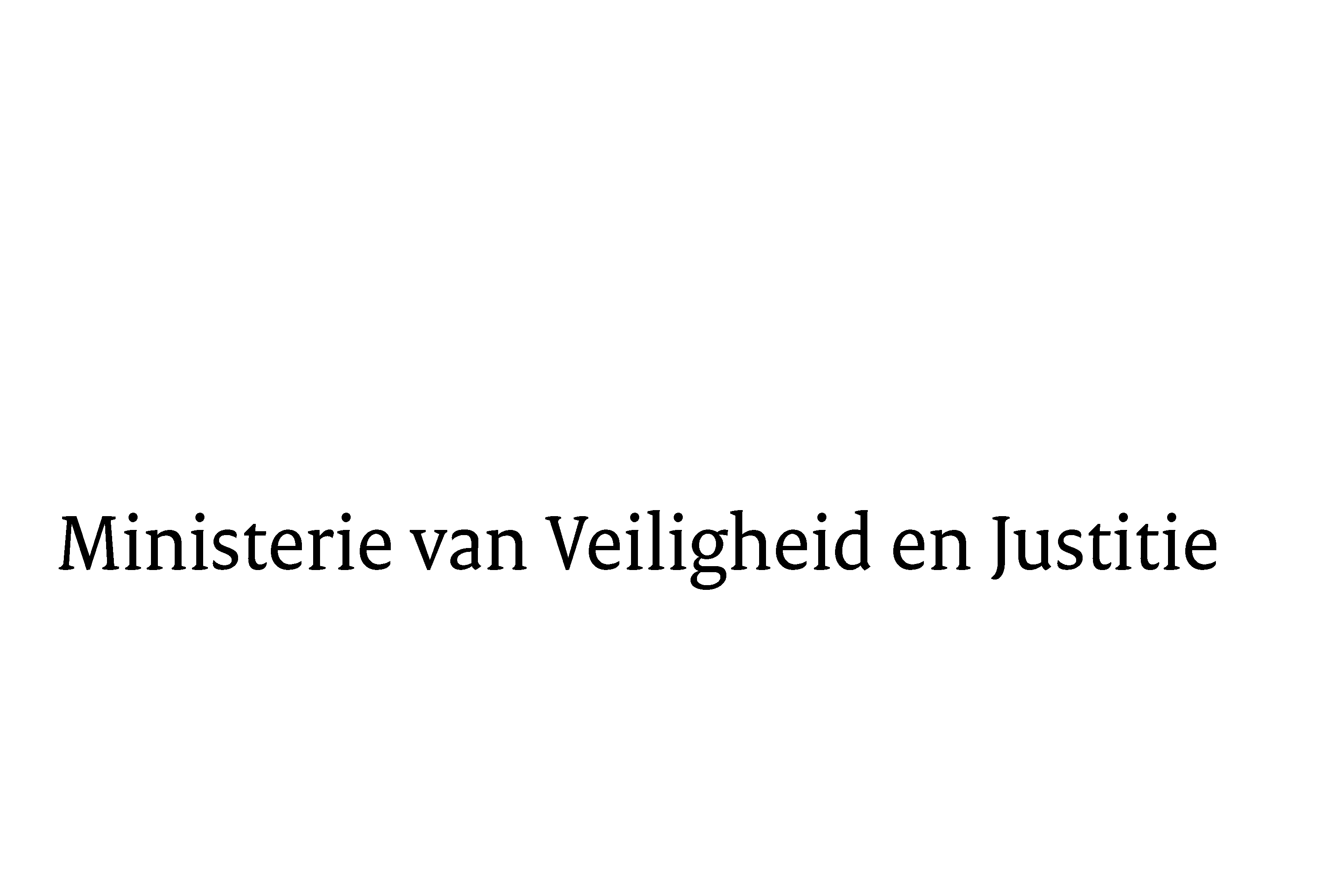 > Retouradres Postbus 20301 2500 EH  Den Haag> Retouradres Postbus 20301 2500 EH  Den HaagAan de Voorzitter van de Tweede Kamerder Staten-GeneraalPostbus 20018 2500 EA  DEN HAAGAan de Voorzitter van de Tweede Kamerder Staten-GeneraalPostbus 20018 2500 EA  DEN HAAGDatum16 augustus 2017OnderwerpBeantwoording feitelijke vragen VKC BZ over MH17Directoraat-Generaal Rechtspleging en RechtshandhavingDJOATurfmarkt 1472511 DP  Den HaagPostbus 203012500 EH  Den Haagwww.rijksoverheid.nl/venj Ons kenmerk2117481Bij beantwoording de datum en ons kenmerk vermelden. Wilt u slechts één zaak in uw brief behandelen.Hierbij bied ik u, mede namens de minister van Buitenlandse Zaken, de antwoorden aan op de feitelijke vragen van de vaste commissie van Buitenlandse Zaken over het dossier MH17 (ingezonden 16 juli 2017). 